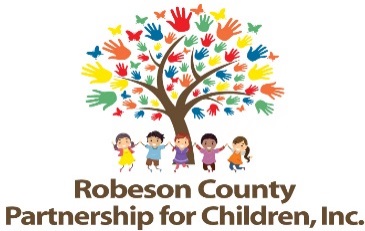 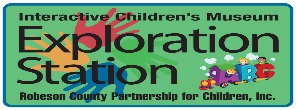 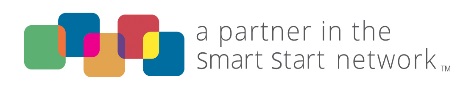 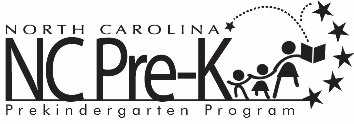 Executive Committee MeetingSeptember 17, 2019RCPC Board Room12:00 p.m. Approval of MinutesReview minutes from the July 16, 2019 committee meeting.Action ItemsDirect Service Provider Program and Fiscal Monitoring ReportBackground: The Board of Directors review program and fiscal monitoring reports.Issue: RCPC programmatic and fiscal monitoring of all direct service provider programs for 2018-2019 was conducted.Recommendation: It is recommended that the committee review and consider approving the programmatic and fiscal monitoring results for direct service provider programs for 2018-2019.  The following program had a finding: Ready, Set, Go-one fiscal finding which has since been corrected. Contract Activity Description (CAD) Amendment Request – Professional Development (PD)Background:  The Board of Directors must approve all CAD amendments.Issue: Professional Development (PD) requests to amend their CAD to read as follows: “One Professional Development My Teaching Partner Coach will implement My Teaching Partner (MTP) with selected participants in an effort to increase their effectiveness in the classroom.”  PD also requests to add the following to their CAD: “A recognition event for participants may be held.”Recommendation:	 It is recommended that the committee review and consider approving the Professional Development CAD Amendment Request.Budget Revision Request – Color Me Healthy for SNAP Ed (CMH)Background:  The Board of Directors must approve all budget revision requests.Issue: In the previous board approved budget for CMH, $42,325.00 was listed on the Personnel line item.  This amount should be listed on the Contracted Services line item.  Recommendation:	 It is recommended that the committee review and consider approving the budget revision request.Budget Amendment Request – Dolly Parton Imagination Library (DPIL)Background:  The Board of Directors must approve all budget amendment requests.Issue: DPIL is requesting to amend their budget by $16,759.14.  DPIL was recently awarded $16,000.00 in expansions funds for the 19-20 fiscal year. $759.14 of carry forward funding is still available from the 18-19 fiscal year.  They are requesting to add $16,759.14 to the Personnel line item.Recommendation:	 It is recommended that the committee review and consider approving the budget amendment request.Budget Amendment Request - Program Coordination & Evaluation (PC&E)Background:  The Board of Directors must approve all budget amendment requests.Issue:  PC&E requests to amend their budget by $101.00.  The amount would be added to the Personnel line item.Recommendation:	 It is recommended that the committee review and consider approving the budget amendment request.Budget Amendment Request - Program Coordination & Evaluation (PC&E)Background:  The Board of Directors must approve all budget amendment requests.Issue:  PC&E requests to amend their budget by $21,861.00.  The amount would increase the following line items: Advertising & Outreach by $5,000.00 and Personnel by $16,861.00.Recommendation:	 It is recommended that the committee review and consider approving up to $21,861.00 as listed on the budget amendment request pending NCPC/DCDEE approval of carry forward funds. Budget Amendment Request – Parents As Teachers (PAT)Background:  The Board of Directors must approve all budget amendment requests.Issue:  PAT requests to amend their budget by $4,943.00.  The amount requested is due to a cost of living increase and an affiliate renewal fee increase.  The amount would increase the following line items: Personnel by $4,691.00, Office Supplies & Materials by $2.00, and Dues & Subscriptions by $250.00.Recommendation:	 It is recommended that the committee review and consider approving up to $4,943.00 as listed on the budget amendment request pending NCPC/DCDEE approval of carry forward funds.Budget Amendment Request – Color Me Healthy for SNAP Ed (CMH)Background:  The Board of Directors must approve all budget amendment requests.Issue:  CMH requests to amend their budget by $1,712.00.  The amount would increase the following line items: Contracted Services by $1,187.00, Communications & Postage by $30.00, Furniture/Equipment under $500 by $495.00.Recommendation:	 It is recommended that the committee review and consider approving up to $1,712.00 as listed on the budget amendment request pending NCPC/DCDEE approval of carry forward funds.Annual Bylaws ReviewBackground:  The Board of Directors review the bylaws on an annual basis.Issue:  There is a recommended change to Article 8, section 6 due to a new DCDEE requirement.  Article 8, section 6 would read as follows: “Audits. Bi-annually, or on the request of a majority of the Board, or as required by a funder, the accounts of the Corporation shall be audited by a reputable certified public accountant, whose report shall be submitted to each member of the board.”  Recommendation:	 It is recommended that the committee review and consider approving the revised bylaws.NC Early Childhood Foundation GrantBackground: The Board of Directors must approve grants awarded to RCPC.Issue: RCPC received notification NC Early Childhood Foundation that has awarded the partnership a one-time $1,000 grant to collect input from families on the opportunities and barriers families face and how they can be supported in their role as their children’s most important teacher.Recommendation: It is recommended that the committee accept the NC Early Childhood grant.Save the Children GrantBackground: The Board of Directors must approve grants awarded to RCPC.Issue: RCPC received notification that Save the Children has awarded the partnership a one-time $5,000 grant for training expenses.Recommendation: It is recommended that the committee accept the Save the Children grant.Treasurer’s Report Background:  The Executive Committee reviews the financial report for RCPC.Issue:  The treasurer’s report for the 2019-2020 fiscal year is included.Recommendation:  It is recommended that the committee review the treasurer’s report and consider approving.  Non-Action ItemsAnnouncementsAdjournment  The next meeting will be held on Tuesday, November 19, 2019.  